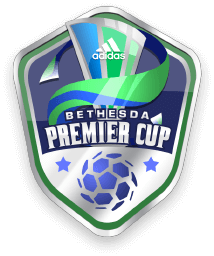 2021 Bethesda Premier Cup The Marketing AudienceThe Tournament offers an excellent opportunity to capitalize on the growing soccer interest created by the World Cup and Olympic soccer matches, qualifiers and friendlies played in Maryland and DC over the years.    The demographics in Montgomery County make the tournament an ideal vehicle for product and service marketing at the start of the Christmas shopping season and for image enhancement with the local community.  The Tournament is especially well suited for national and regional businesses in Montgomery County.  Sponsorship not only demonstrates local support and involvement to participants from this area, but also provides impressions for visitors from outside the sponsor’s marketing locations.The direct audience includes about 18,000 boys and girls ranging in age from 13 to 19; about 4,000 officials, including coaches, managers, referees and tournament volunteers; and at least 30,000 parents, plus siblings and other relatives, friends and fans who attend as spectators.  In 2012, the Sports Management and Tourism School of Business from George Washington University did a detailed study and determined that the Tournament created approximately 12 million dollars of economic impact to Montgomery County and surrounding areas.    Currently, teams are housed in all parts of Montgomery County, Frederick County, and Northern Virginia.       The indirect audience includes readers of tournament publicity in area and community newspapers; soccer coaches and administrators who see the Tournament’s calendar listing and other promotional material in soccer publications; and parents and others who do not accompany their family’s player, but who see the Tournament program and other materials both before and after the event on the Tournament website. Sponsorship CategoriesPrincipal Name Sponsor for Premier CupCONTRIBUTION: $7,500 and upBENEFITS:Organization’s name on Tournament.Premier Cup Website Headline.Logo on all tournament sites including tournament website, social media, hotel site.Corporate name will be used in signage, at registration and in printed promotional material.Sponsor may set up its own booth at fields or the Tournament headquarters for distribution of promotional materials.  Size and location subject to Tournament approval; sponsor to provide booth personnel.Signage at all main tournament fields.Access to tournament social media sites including Twitter and Facebook Live which could include a 10 to 30 second commercial, screen shot or picture ad, YouTube video, I-Phone.Newsletter Sponsor during 2021-22 seasonal year (rotating).General SponsorGeneral sponsors will be visibly identified but not as part of the Tournament name.CONTRIBUTION: $2,500 or more, some or all of which can be offset by suitable contributions-in-kind.BENEFITS:Sponsor, if it wishes, can select an element of the Tournament to sponsor, such as headquarters, registration, scoreboards, college coach welcome tent, college coaches’ seminar, trainers, map & directions, or transportation.  Corporate name will be displayed prominently on or with the element as is appropriate.Advertisement on Logo on all tournament sites including tournament website, social media, hotel site.Corporate name will be used in signage, at registration and in printed promotional materials.Sponsor may set up its own booth at fields or the Tournament headquarters for distribution of promotional materials.  Size and location subject to Tournament approval; sponsor to provide booth personnel.Signage at all main tournament fields.Access to tournament social media sites including Twitter and Facebook Live which could include a 10 to 30 second commercial, screen shot or picture ad, YouTube video, I-Phone  Event Field SponsorshipCONTRIBUTION:  $1,500, some or all of which can be offset by suitable contributions-in-kind.BENEFITS:Sponsor would select one of the main tournament playing sites to sponsor, which includes the SoccerPlex and Montgomery County Turf Fields.Logo on tournament sites including website and social media. Corporate name will be used in signage or promotional material at that site.Sponsor may set up its own booth at fields for distribution of promotional materials.  Size and location subject to Tournament approval; sponsor to provide booth personnel.Corporate logo on all corner flags at that site. Age Group SponsorsCONTRIBUTION: $1,000, some or all of which can be offset by suitable contributions-in-kind.BENEFITS:Sponsor’s name will be used to identify one age group, such as U-15 girls or boys on the trophies, and on all other materials concerning the age group.Random drawing among participants in the relevant age group for any product or service prize the sponsor may care to donate.Logo on tournament sites including website and social mediaSponsor may set up its own booth at fields for distribution of promotional materials.  Size and location subject to Tournament approval; sponsor to provide booth personnel  ExclusivityPrincipal name and General Sponsors will be exclusive for their specific product or service category (e.g., grocery, athletic shoe/apparel makers, soccer store, hardware/home center, bank, etc.).  This does not apply to Event Field Sponsorship and Age Group Sponsorships.